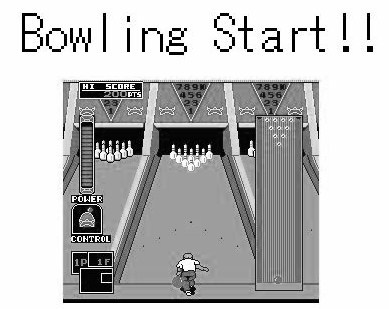 この絵を見て「お！」と思った人は裏面へ！！↓部のホームページもよろしくお願いします↓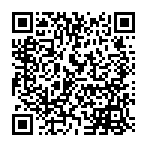 